DELIBERAÇÃO PLENÁRIA DPO/RS Nº 1585/2023Aprova o Projeto Especial “Edital de Assistência Técnica em Patrimônio Cultural”, com a utilização de recursos de superávit financeiro e dá outras providênciasAprova.O PLENÁRIO DO CONSELHO DE ARQUITETURA E URBANISMO DO RIO GRANDE DO SUL – CAU/RS no exercício das competências e prerrogativas de que trata o artigo 29 do Regimento Interno do CAU/RS reunido ordinariamente na sede da AMRIGS - Sala Multiuso - 2º Andar (Av. Ipiranga, 5311 - Partenon, Porto Alegre - RS), no dia 27 de janeiro de 2023, após análise do assunto em epígrafe, Considerando a Portaria Normativa nº 021, de 20 de dezembro de 2022, que dispõe acerca da utilização de recursos do superávit financeiro para a realização de projetos especiais do CAU/RS e revoga a Portaria Normativa n° 05/2019;Considerando a Deliberação Plenária DPO-RS nº 1529/2022 que homologou o Plano de Ação e a Proposta Orçamentária para o CAU/RS, relativa ao exercício 2023, estabelecendo orçamento de R$ 492.755,05 (quatrocentos e noventa e dois mil e setecentos e cinquenta e cinco reais), oriundos de recursos de superávit financeiro, no Centro de Custos 4.12.03 – “Edital de Assistência Técnica em Patrimônio Cultural”; Considerando o Plano de Trabalho do Projeto Especial – “Edital de Assistência Técnica em Patrimônio Cultural”, com estudo detalhado dos custos e da manutenção do projeto, conforme anexo desta deliberação; Considerando a Deliberação CD-CAU/RS nº 012/2023 na qual o Conselho Diretor aprovou o Plano de Trabalho proposto, quanto ao mérito do projeto.DELIBEROU por:	Homologar o Projeto Especial “Edital de Assistência Técnica em Patrimônio Cultural”, com a utilização de recursos de superávit financeiro, conforme anexo desta deliberação;Encaminhar a presente deliberação à Comissão Especial de Patrimônio Cultural para providências necessárias.Esta deliberação entra em vigor na data de sua publicação. Com 18 (dezoito) votos favoráveis, das conselheiras Andréa Larruscahim Hamilton Ilha, Débora Francele Rodrigues da Silva, Evelise Jaime de Menezes, Gislaine Vargas Saibro, Ingrid Louise de Souza Dahm, Lídia Glacir Gomes Rodrigues, Magali Mingotti, Marcia Elizabeth Martins, Orildes Três e Silvia Monteiro Barakat e dos conselheiros, Alexandre Couto Giorgi, Carlos Eduardo Iponema Costa, Carlos Eduardo Mesquita Pedone, Emilio Merino Dominguez, Fábio Müller, Fausto Henrique Steffen, Rafael Ártico e Rodrigo Spinelli e 02 (duas) ausências, da conselheira Aline Pedroso da Croce e do conselheiro Rinaldo Ferreira Barbosa.Porto Alegre – RS, 27 de janeiro de 2023.TIAGO HOLZMANN DA SILVAPresidente do CAU/RS140ª REUNIÃO PLENÁRIA ORDINÁRIA DO CAU/RSANEXOPLANO DE TRABALHO DE PROJETO ESPECIALASSISTÊNCIA TÉCNICA EM PATRIMÔNIO CULTURAL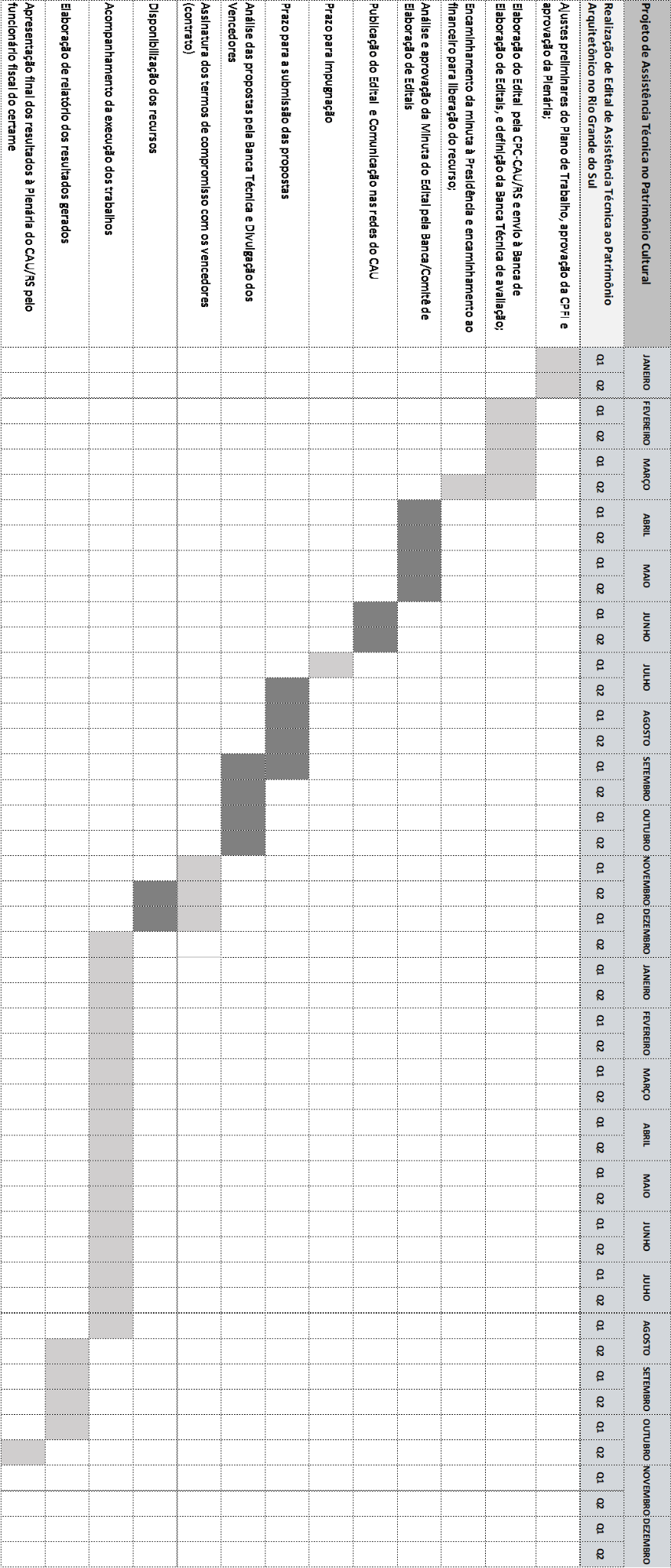 Legenda para os tipos de despesa:01 - Material de consumo;02 - Serviços de Terceiros – Pessoa Física;03 - Serviços de Terceiros – Pessoa Jurídica;04 - Custo indiretos (percentual de energia, telefone, internet, etc. alocado ao projeto);05 - Equipe da proponente encarregada pela execução (percentual alocado ao projeto);06 - Equipamentos e materiais permanentes.Porto Alegre, 17 de janeiro de 2023.Fábio MüllerCoordenador - CPC-CAU/RSPROCESSOProtocolo SICCAU nº 1686392/2023INTERESSADOComissão Especial de Patrimônio Cultural ASSUNTOProjeto Especial:  Edital de Assistência Técnica em Patrimônio CulturalVotação da Deliberação Plenária DPO-RS nº 1585/2023 - Protocolo nº 1686392/2023Votação da Deliberação Plenária DPO-RS nº 1585/2023 - Protocolo nº 1686392/2023Votação da Deliberação Plenária DPO-RS nº 1585/2023 - Protocolo nº 1686392/2023Votação da Deliberação Plenária DPO-RS nº 1585/2023 - Protocolo nº 1686392/2023Votação da Deliberação Plenária DPO-RS nº 1585/2023 - Protocolo nº 1686392/2023Nome FavorávelContrárioAbstençãoAusênciaAlexandre Couto GiorgiXAline Pedroso da CroceXAndréa Larruscahim Hamilton IlhaXCarlos Eduardo Iponema CostaXCarlos Eduardo Mesquita PedoneXDébora Francele Rodrigues da SilvaXEmilio Merino DominguezXEvelise Jaime de MenezesXFábio MüllerXFausto Henrique SteffenXGislaine Vargas SaibroXIngrid Louise de Souza DahmXLídia Glacir Gomes RodriguesXMagali MingottiXMarcia Elizabeth MartinsXOrildes TrêsXRafael ArticoXRinaldo Ferreira BarbosaXRodrigo SpinelliXSilvia Monteiro BarakatXTOTAL DE VOTOS1802Histórico da votação:  Histórico da votação:  Plenária Ordinária nº 140Plenária Ordinária nº 140Data: 27/01/2023 Matéria em votação: DPO-RS 1585/2023 – Protocolo SICCAU nº 1686392/2023.Data: 27/01/2023 Matéria em votação: DPO-RS 1585/2023 – Protocolo SICCAU nº 1686392/2023.Resultado da votação: Favoráveis (18) Ausências (02) Total (20) Resultado da votação: Favoráveis (18) Ausências (02) Total (20) Ocorrências: Votos registrados com chamada nominal.Ocorrências: Votos registrados com chamada nominal.Secretária da Reunião: Josiane Cristina Bernardi Presidente da Reunião: Tiago Holzmann da Silva     1. Dados cadastrais1. Dados cadastraisEquipe Responsável:Cons. Fábio MüllerCons. Márcia Elizabeth MartinsCPF:741.650.030-34348.271.702-822. Proposta de trabalho2. Proposta de trabalhoNome do projeto: ASSISTÊNCIA TÉCNICA EM PATRIMÔNIO CULTURALPrazo de Execução: de janeiro de 2023 a dezembro 2024Público alvo: Entidades Profissionais de Arquitetura e UrbanismoOrganizações da Sociedade CivilProfissionais de Arquitetura e Urbanismo Instituições de Ensino SuperiorPrefeituras MunicipaisPúblico alvo: Entidades Profissionais de Arquitetura e UrbanismoOrganizações da Sociedade CivilProfissionais de Arquitetura e Urbanismo Instituições de Ensino SuperiorPrefeituras MunicipaisObjeto:Edital de fomento para desenvolvimento de projetos de educação patrimonial e de intervenção arquitetônica, urbanística e/ou paisagística no Patrimônio Cultural do Rio Grande do Sul.Objeto:Edital de fomento para desenvolvimento de projetos de educação patrimonial e de intervenção arquitetônica, urbanística e/ou paisagística no Patrimônio Cultural do Rio Grande do Sul.Justificativa do projeto (motivação), descrevendo a realidade onde o projeto será realizado e as mudanças esperadas após a execução do projeto:Entre tantas motivações possíveis de relacionar, duas são centrais e vão ao encontro das premissas desse conselho profissional, valorizando a Arquitetura e Urbanismo e seus profissionais.A primeira delas envolve a desatenção ao patrimônio cultural em termos dos subsídios necessários para a elaboração de projetos técnicos especializados, tanto no sentido da educação patrimonial, quanto, propriamente, no âmbito da edificação, da cidade e da paisagem. Tal realidade tem causado a degradação crescente dos bens patrimoniais edificados, tanto quanto sua irreversível perda, o que afeta, sensivelmente, a memória, a identidade e a auto estima de muitas comunidades gaúchas. A outra, tem a ver com o necessário estímulo e orientação pública de que projetos técnicos especializados na área do patrimônio cultural edificado estejam centrados em profissionais de Arquitetura e Urbanismo, coordenando e desenvolvendo, então, sempre que necessário, interdisciplinarmente, com a vinculação de outros profissionais relacionados ao campo, como historiadores, arqueólogos, geógrafos, restauradores, etc. Este aspecto é relevante no sentido de alcançar aos bens patrimoniais um trabalho específico e qualificado, com profissionais devidamente instruídos e habilitados para o seu trato, capazes de estabelecerem a devida abordagem em cada caso, já que a atuação sobre o patrimônio edificado distingue-se de projetos e execuções de obras convencionais. Tem-se, aí, marcadamente, uma defesa de escopo e atribuição profissional para os arquitetos e arquitetas e urbanistas.Um dado marcante a sustentar esses argumentos é o de que, desde a criação da CPC-CAU/RS, no final de 2020, são acompanhados 16 casos de denúncias relacionadas à degradação, demolição ou má intervenção em edificações de com interesse patrimonial. Dois fatos são comuns em todos eles: de um lado, a falta de consciência e sensibilidade de proprietários, gestores públicos e investidores, sobre a relevância da preservação do patrimônio cultural; e o outro, quando dos processos de intervenção, as escolhas equivocadas de abordagens e procedimentos, afetando a integridade dos imóveis com falseamentos ou ações desqualificadas de restauro.Essa ação do CAU/RS traz a expectativa de atrair a atenção da sociedade à temática do Patrimônio Cultural desde o campo teórico e prático da Arquitetura e Urbanismo, abrindo caminhos para uma maior consciência de sua relevância, bem como para investimentos públicos e privados sobre o patrimônio cultural edificado gaúcho através de projetos exemplares de educação e intervenção patrimonial. São efeitos esperados, com esse primeiro passo, que se estabeleça maior articulação entre proprietários, gestores municipais, organizações da sociedade civil e profissionais de Arquitetura e Urbanismo no trato com o patrimônio cultural edificado, ampliando-se os necessários trabalhos técnicos de conservação, preservação e intervenção com projetos e obras adequadas, realizadas por profissionais habilitados, avançando sobre essa problemática desafiadora e, até o momento, bastante relativizada e desprovida de ações na amplitude e profundidade necessárias.Justificativa do projeto (motivação), descrevendo a realidade onde o projeto será realizado e as mudanças esperadas após a execução do projeto:Entre tantas motivações possíveis de relacionar, duas são centrais e vão ao encontro das premissas desse conselho profissional, valorizando a Arquitetura e Urbanismo e seus profissionais.A primeira delas envolve a desatenção ao patrimônio cultural em termos dos subsídios necessários para a elaboração de projetos técnicos especializados, tanto no sentido da educação patrimonial, quanto, propriamente, no âmbito da edificação, da cidade e da paisagem. Tal realidade tem causado a degradação crescente dos bens patrimoniais edificados, tanto quanto sua irreversível perda, o que afeta, sensivelmente, a memória, a identidade e a auto estima de muitas comunidades gaúchas. A outra, tem a ver com o necessário estímulo e orientação pública de que projetos técnicos especializados na área do patrimônio cultural edificado estejam centrados em profissionais de Arquitetura e Urbanismo, coordenando e desenvolvendo, então, sempre que necessário, interdisciplinarmente, com a vinculação de outros profissionais relacionados ao campo, como historiadores, arqueólogos, geógrafos, restauradores, etc. Este aspecto é relevante no sentido de alcançar aos bens patrimoniais um trabalho específico e qualificado, com profissionais devidamente instruídos e habilitados para o seu trato, capazes de estabelecerem a devida abordagem em cada caso, já que a atuação sobre o patrimônio edificado distingue-se de projetos e execuções de obras convencionais. Tem-se, aí, marcadamente, uma defesa de escopo e atribuição profissional para os arquitetos e arquitetas e urbanistas.Um dado marcante a sustentar esses argumentos é o de que, desde a criação da CPC-CAU/RS, no final de 2020, são acompanhados 16 casos de denúncias relacionadas à degradação, demolição ou má intervenção em edificações de com interesse patrimonial. Dois fatos são comuns em todos eles: de um lado, a falta de consciência e sensibilidade de proprietários, gestores públicos e investidores, sobre a relevância da preservação do patrimônio cultural; e o outro, quando dos processos de intervenção, as escolhas equivocadas de abordagens e procedimentos, afetando a integridade dos imóveis com falseamentos ou ações desqualificadas de restauro.Essa ação do CAU/RS traz a expectativa de atrair a atenção da sociedade à temática do Patrimônio Cultural desde o campo teórico e prático da Arquitetura e Urbanismo, abrindo caminhos para uma maior consciência de sua relevância, bem como para investimentos públicos e privados sobre o patrimônio cultural edificado gaúcho através de projetos exemplares de educação e intervenção patrimonial. São efeitos esperados, com esse primeiro passo, que se estabeleça maior articulação entre proprietários, gestores municipais, organizações da sociedade civil e profissionais de Arquitetura e Urbanismo no trato com o patrimônio cultural edificado, ampliando-se os necessários trabalhos técnicos de conservação, preservação e intervenção com projetos e obras adequadas, realizadas por profissionais habilitados, avançando sobre essa problemática desafiadora e, até o momento, bastante relativizada e desprovida de ações na amplitude e profundidade necessárias.Monitoramento e avaliação:- Acompanhar a conclusão da elaboração do Edital;- Acompanhar a publicação do Edital;- Acompanhar a seleção e a divulgação dos projetos acatados;- Acompanhar a entrega dos projetos e prestação de contas das equipes vencedoras.Monitoramento e avaliação:- Acompanhar a conclusão da elaboração do Edital;- Acompanhar a publicação do Edital;- Acompanhar a seleção e a divulgação dos projetos acatados;- Acompanhar a entrega dos projetos e prestação de contas das equipes vencedoras.3. ObjetivosGeral:Estimular a Assistência Técnica de Arquitetura e Urbanismo em Patrimônio Cultural, articulando comunidades, agentes públicos, entidades profissionais, organizações da sociedade civil, proprietários e arquitetos e arquitetas e urbanistas na valorização, proteção, preservação e gestão de bens de interesse patrimonial no Rio Grande do Sul.Específicos:- Sensibilizar e conscientizar as comunidades sobre a relevância do Patrimônio Cultural como identidade, memória, pertencimento e auto estima, através de projetos de educação patrimonial;- Aproximar os profissionais de Arquitetura e Urbanismo dos proprietários de bens patrimoniais que necessitem conservação ou intervenção física, no sentido de que desenvolvam os trabalhos técnicos atinentes a sua devida preservação;- Apresentar experiências exitosas, através de projetos exemplares, fomentando articulações e investimentos para a conservação e a intervenção patrimonial de bens culturais no Rio Grande do Sul;- Reiterar o profissional de Arquitetura e Urbanismo como o responsável técnico devidamente qualificado para o projeto, a intervenção e a gestão do patrimônio cultural edificado, consolidando atribuições advindas de formação própria, específica, no campo.4. MetodologiaForma de execução das atividades do evento, dos projetos e de cumprimento das metas.- Designar uma Comissão Temporária de Seleção/Avaliação das propostas recebidas constituída de Banca Técnica 5 arquitetos(as) e urbanistas, de dentro ou de fora do CAU/RS, para acompanhar o certame e avaliar as propostas recebidas;- Validar a minuta do Edital com a CPC-CAU/RS e com a Banca de Elaboração de Editais;- Publicação de notícia/edital para o concurso e prazo de impugnação;- Abertura de Inscrições/Credenciamento;- Escolha das propostas vencedoras;- Publicação das propostas vencedoras;- Firmar os termos de parceria/contrato com os agentes beneficiados;- Repasse dos recursos aos projetos contemplados;- Acompanhamento da entrega dos produtos gerados e da prestação de contas, conforme cronograma e exigências definidos no Edital;- Elaboração de Relatório Final e apresentação final dos resultados à Plenária do CAU/RS;5. Metas, Atividades e EntregasDescrição das metas a serem atingidas:Destinar recursos a profissionais de Arquitetura e Urbanismo, por intermédio de entidades profissionais de Arquitetura e Urbanismo e/ou Organizações da Sociedade Civil, para o desenvolvimento de cadernos técnicos, cartilhas informativas, material lúdico e/ou atividades visando a educação patrimonial perante a sociedade, mais especificamente, escolas nível médio e fundamental, Instituições de Ensino Superior e prefeituras, dentre outras comunidades de interesse, limitados a um montante R$ 90 mil no somatório dos valores das propostas;Destinar recursos a profissionais, por intermédio de entidades profissionais de Arquitetura e Urbanismo e/ou Organizações da Sociedade Civil, para a concepção e desenvolvimento de Arquitetura, Urbanismo e/ou Paisagismo que possibilitem boas práticas de intervenções em edificações de interesse cultural de proprietários pessoa física com renda familiar de até 3 salários mínimos mensais, ou proprietários pessoa jurídica com renda de até 30 mil reais mensais,  limitados a um montante de R$ 160 mil no somatório dos valores das propostas.Descrição das atividades planejadas para o atingimento das metas:Planejamento inicial dos trabalhos, aprovação na CPFI, Conselho Diretor e Plenária do CAU/RS;É definir as diretrizes gerais do Plano de Trabalho do Projeto Especial junto aos diversos setores do CAU, visando sua correta execução. Designação de equipe para a elaboração do Edital, da Banca técnica de avaliação;É necessário a Presidência do CAU/RS designar uma equipe (possivelmente a Banca de Elaboração de Editais) para estudar e elaborar a minuta do edital. É necessário a Presidência do CAU/RS designar, em conjunto com a CPC-CAU/RS, uma banca técnica de Profissionais em arquitetura e urbanismo especializados (pelo menos 5 integrantes, internos ou externos) em patrimônio cultural para avaliar as propostas submetidas.Discussão e elaboração do Edital pela CPC-CAU/RS e revisão pela Banca/Comitê de Editais;A minuta deve ser pautada, discutida e elaborada na reunião da CPC-CAU/RS e posteriormente revisada durante 60 dias pela Banca de Elaboração de Editais para contribuições e alinhamento.Publicação do Edital e prazo para impugnação;É necessário solicitar à Comunicação do CAU/RS a divulgação nas mídias do CAU/RS e à Unidade de Protocolos a publicação do edital no portal da transparência do CAU/RS, sendo necessário estar publicado num prazo de 30 dias até a data da impugnação. Prazo para a submissão das propostas;É necessário solicitar à Comunicação do CAU/RS a divulgação nas mídias do CAU/RS e à Unidade de Protocolos a publicação do edital no portal da transparência do CAU/RS. Os funcionários de monitoramento devem acompanhar as submissões das propostas, e organizar o material e enviar para a análise da banca técnica;Análise das propostas e definição dos vencedores;A Banca Técnica deve ter um prazo 60 dias para analisar as proposta e proferir um veredito dos vencedores;Divulgação dos projetos vencedores;É necessário solicitar à Comunicação do CAU/RS a divulgação nas mídias do CAU/RS e à Unidade de Protocolos a publicação do resultado no portal transparência do CAU/RS. Prazo para formalização dos termos de contrato/parceria com os vencedores e disponibilização de recursos;É necessário que a Banca de Elaboração de Editais, através do Gestor de Parcerias, elabore as minutas de contrato/termo de parceria a serem firmados com os vencedores. Os trâmites para assinatura e disponibilização de recursos devem ocorrer num prazo de 30 dias.Acompanhamento da entrega dos projetos e prestação de contas das equipes vencedoras;É necessário que os empregados que monitoram o certame acompanhem todas as etapas até sua finalização, e elaborem um relatório de tudo que foi realizado pelo projeto, visando a lisura de sua conclusão.Apresentação final dos resultados à Plenária do CAU/RS pelo funcionário fiscal do certame.É necessário que os(as) empregados(as) que monitoram o certame elaborem uma apresentação e encaminhem relatório das atividades para ciência da Plenária do CAU/RS.Resultados Esperados:Ampliação de Profissionais em Arquitetura e Urbanismo em intervenções de Patrimônio Cultural Edificado, como principais agentes coordenadores e desenvolvedores de projetos nesse campo;Sensibilização das instituições governamentais na promoção de políticas e programas de Assistência Técnica em Patrimônio Cultural de forma continuada;Estímulo e promoção de modalidades licitatórias de “melhor técnica” ou de “técnica e preço” nas intervenções de patrimônio cultural;Estimular a inserção da Assistência Técnica para Patrimônio também em programas de preservação histórica e cultural nos municípios, viabilizando campo de atuação e valorizando o papel social da profissão.Indicadores para a aferição do cumprimento das metas:Houve submissão de propostas? (sim/não)As propostas vencedoras foram entregues? (sim/não)Os projetos vencedores foram executados? (sim/não)A sociedade tomou conhecimento e usufruiu dos produtos gerados do certame? (sim/não)Entregas geradas ao final do projeto, se houver (Ex. artigos publicados, gravações de conferências, matérias em sítio de internet, etc.):Envio de propostas ao CAU, conclusão do produto final proposto, entrega à sociedade.  6. Cronograma de execução física das atividades6. Cronograma de execução física das atividades6. Cronograma de execução física das atividades6. Cronograma de execução física das atividades6. Cronograma de execução física das atividades6. Cronograma de execução física das atividadesAtividadeDescrição da AtividadeIndicador físicoIndicador físicoDuraçãoDuraçãoAtividadeDescrição da AtividadeUnidadeQuantidadeInícioTérminoAjustes preliminaresTrabalho interno preliminar para ajustar o início das tarefas do projeto, definir as demandas dos setores envolvidos, aprovar na CPFI, CD e Plenária.dias2304/1/202327/1/2023Designação, convite e formalização de equipe para a elaboração do Edital, da Banca técnica de arquitetos A Presidência do CAU/RS juntamente com a CPC define a Banca de Elaboração de Editais para estudar e elaborar a minuta do edital. Designa, em conjunto com a CPC-CAU/RS, uma Banca Técnica em patrimônio cultural para avaliar as propostas submetidas. dias2808/2/202308/3/2023Discussão e elaboração do Edital pela CPC-CAU/RSElaboração da minuta do Edital pela CPC-CAU/RS dias4208/2/202322/3/2023Revisão da Banca/Comitê de Elaboração de Editais.Revisão e finalização da minuta pela Banca de Elaboração de Editais.dias6003/4/202305/6/2022Publicação do Edital e comunicação nas redes do CAU O Edital fica disponível para visualização no portal da transparência do CAU/RS e é divulgado nas diversas mídias do CAU/RS. dias3007/6/202306/7/2023Recebimento das propostasPrazo para submissão das propostas, análise e homologação das inscriçõesdias4626/7/202310/9/2023Análise das propostas pela Banca TécnicaA Banca técnica se reúne para análise das propostas e definição dos vencedoresdias6111/9/202310/11/2023Assinatura dos termos de compromisso com os vencedorese disponibilização dos recursosContato com os vencedores e assinatura dos termos de compromisso, sinalizando o início da execução das propostasdias3014/11/202312/12/2023Execução dos trabalhosAcompanhamento da execução dos trabalhos desde o início até a conclusão. Recebendo relatórios das partes vencedoras.meses813/12/202313/8/2024Elaboração de relatório dos resultados gerados e apresentação na PlenáriaA partir do acompanhamento das execuções, gerar dados e emitir relatório para apresentação à Plenária quanto aos resultados do projeto.dias6819/8/202425/10/20247. Previsão da receita e da despesa7. Previsão da receita e da despesa7. Previsão da receita e da despesa7. Previsão da receita e da despesaReceitaTotalValor mensalValor anualDespesaTotalValor mensalValor anualApoio financeiro para o desenvolvimento de cadernos técnicos, cartilhas informativas, material lúdico e/ou atividades visando a educação patrimonial perante a sociedade, mais especificamente, escolas, IES e prefeituras, dentre outras comunidades de interesse, limitados a um montante R$ 95 mil no somatório dos valores das propostas;R$ 90.000,00R$ 90.000,00R$ 90.000,00Apoio financeiro a Projetos de Arquitetura e Urbanismo que possibilitem boas práticas de intervenções em edificações de interesse cultural de proprietários pessoa física com renda de até 3 salários mínimos mensais, ou proprietários pessoa jurídica com renda de até 30 mil reais mensais.R$ 160.000,00R$ 160.000,00R$ 160.000,008. Cronograma de desembolso (R$ 1,00)8. Cronograma de desembolso (R$ 1,00)8. Cronograma de desembolso (R$ 1,00)8. Cronograma de desembolso (R$ 1,00)8. Cronograma de desembolso (R$ 1,00)8. Cronograma de desembolso (R$ 1,00)8. Cronograma de desembolso (R$ 1,00)Valor total do projeto: CAU/RS – R$ 250.000,00Valor total do projeto: CAU/RS – R$ 250.000,00Valor total do projeto: CAU/RS – R$ 250.000,00Valor total do projeto: CAU/RS – R$ 250.000,00Valor total do projeto: CAU/RS – R$ 250.000,00Valor total do projeto: CAU/RS – R$ 250.000,00Valor total do projeto: CAU/RS – R$ 250.000,00Meta1º mês2º mês3º mês4º mês5º mês6º mêsMeta7º mês8º mês9º mês10º mês11º mês12º mês250.000,00250.000,00Meta13º mês14º mês15º mês16º mês17º mês18º mês9. Detalhamento da aplicação dos recursos financeiros9. Detalhamento da aplicação dos recursos financeiros9. Detalhamento da aplicação dos recursos financeirosDescrição da despesaTipo (1 a 6 - conforme legenda abaixo)Valor total por tipo de despesa(R$)Material de consumo Ex.: 100 Blocos para anotações, material de expediente1Serviços de terceiros – Pessoa Física Ex.: diárias, Palestrante2Serviços de Terceiros – Pessoa Jurídica Ex.: Agência de publicidade, empresa de eventos3250.000,00Custo indiretosEx.: Percentual de energia, telefone, internet, etc. alocado ao projeto4Equipe da proponente encarregada pela execução Ex.: Percentual alocado ao projeto5Equipamentos e materiais permanentes6Total GeralTotal Geral250.000,00Total por tipo de despesa: 01 -R$ 0,0002 -R$ 0,0003 –R$ 250.000,0004 –R$ 0,0005 - R$ 0,0006 –R$ 0,00Total por tipo de despesa: 01 -R$ 0,0002 -R$ 0,0003 –R$ 250.000,0004 –R$ 0,0005 - R$ 0,0006 –R$ 0,00Total por tipo de despesa: 01 -R$ 0,0002 -R$ 0,0003 –R$ 250.000,0004 –R$ 0,0005 - R$ 0,0006 –R$ 0,0010. Aprovação do plano de trabalho pelo CAU/RS (assinalar com “X a opção desejada).10. Aprovação do plano de trabalho pelo CAU/RS (assinalar com “X a opção desejada).Aprovado pela Comissão de Planejamento e Finanças.Aprovado com ressalvas, com possibilidade de celebração da parceria, devendo o administrador público exigir o cumprimento do que houver sido ressalvado ou, mediante ato formal, justificar as razões pelas quais deixou de fazê-lo.Reprovado.Porto Alegre,  de   de  Porto Alegre,  de   de  